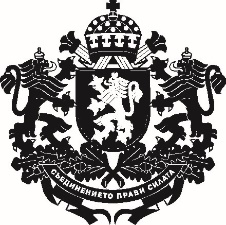 РЕПУБЛИКА БЪЛГАРИЯЗаместник-министър на земеделието, храните и горите……………………………………………………………………………… г.ДОКЛАДот д-р Лозана Василева - заместник-министър на земеделието, храните и горитеОтносно: Проект на Наредба за изменение на Наредба № 6 от 2018 г. за условията и реда за предоставяне на финансова помощ по Национална програма за подпомагане на лозаро-винарския сектор за периода 2019 – 2023 г.УВАЖАЕМА ГОСПОЖО ТАНЕВА,Предоставям Ви за одобрение проект на Наредба за изменение на Наредба № 6 от 2018 г. за условията и реда за предоставяне на финансова помощ по Национална програма за подпомагане на лозаро-винарския сектор за периода 2019 – 2023 г.Причини, които налагат приемането на актаНа 14 септември 2020 година влезе в сила Делегиран регламент (ЕС) 2020/1275 на Комисията от 6 юли 2020 година за изменение на Делегиран регламент (ЕС) 2020/592 относно временни извънредни мерки за дерогация от някои разпоредби на Регламент (ЕС) № 1308/2013 на Европейския парламент и на Съвета с цел преодоляване на смущенията на пазара в сектора на плодовете и зеленчуците и лозаро-винарския сектор, породени от пандемията от COVID-19 и свързаните с нея мерки (OB L 300, 14.9.2020 г.) (Делегиран регламент (ЕС) 2020/1275). В регламента са предвидени промени в някои от извънредните разпоредби по отношение на мерките от лозаро-винарския сектор, които влязоха в сила на 4 май 2020 г. с предходен нормативен акт на Европейската комисия. От съществено значение за Република България са промени свързани с увеличаване размера на финансовото подпомагане по мерки „Популяризиране в трети държави“ (за договорени проекти до 15 октомври 2020 г. от 60% на 70%), „Преструктуриране и конверсия на лозя“ (за договорени до 15 октомври 2020 г. проекти от 80% на 90%), „Застраховане на реколтата“ (за договорени до 15 октомври 2020 г. от 60% на 70%), „Инвестиции в предприятия“ ( за договорени до 15 октомври 2020 г. от 60% на 70%) и „Събиране на реколтата на зелено“ (за договорени до 15 октомври 2020 г. от 60% на 70%), които следва да бъдат отразени в приложимата национална нормативна уредба. Цели С изменението на Наредба № 6 от 2018 г. за условията и реда за предоставяне на финансова помощ по Национална програма за подпомагане на лозаро-винарския сектор за периода 2019 – 2023 г. ще се осигури възможност на кандидатите по мерките да се възползват от по-голям размер на подпомагане. С Наредбата за изменение се променя и срока за подаване на заявления за авансово плащане през 2020 г. по мярка „Инвестиции в предприятия“. Към момента е определен срок – 2 октомври 2020 г., но предвид настъпилите извънредни обстоятелства в предходните месеци и необходимостта от предприемане на редица мерки и действия от страна на администрацията с цел осигуряване на кризисно подпомагане на лозаро-винарския сектор (вкл. отваряне на втори за 2020 г. прием по мярка „Инвестиции в предприятия“), е от съществено значение същият да бъде удължен до 7 октомври 2020 г. По този начин ще се осигури допълнителен времеви ресурс за действия от страна на бенефициерите по мярката.За да се постигнат описаните цели, изменението на наредбата следва да бъде извършено своевременно, предвид наближаващия край на финансовата 2020 г., в рамките на която трябва да бъдат сключени договорите по мерките, съгласно Делегиран регламент (ЕС) 2020/1275.Финансови и други средства, необходими за прилагането на новата уредбаПриемането на проекта на акт не води до въздействие върху държавния бюджет. За приемането на проекта на акт не са необходими допълнителни разходи/трансфери и други плащания. Не се предвиждат допълнителни разходи и за нейните адресати.Очаквани резултати от прилагането на актаИзмененията в наредбата са насочени към постигане на по-ефективно управление на мерките от Националната програма за подпомагане на лозаро-винарския сектор за периода 2019-2023 година.Потенциално заинтересовани страни от приемането на наредбата са гроздопроизводители, винопроизводители и асоциации, които вече са подали заявление за предоставяне на финансово подпомагане по мерките от националната програма през финансова 2020 г. Анализ за съответствие с правото на Европейския съюзПроектът на Наредба не съдържа разпоредби, транспониращи актове на Европейския съюз, поради което не е приложена таблица на съответствието с правото на Европейския съюз.     Информация за проведените обществени консултацииНа основание чл. 26, ал. 3 и 4 от Закона за нормативните актове проектът на доклад (мотиви) и проектът на наредба са публикувани на интернет страницата на Министерството на земеделието, храните и горите и на Портала за обществени консултации с 14-дневен срок за предложения и становища. Необходимостта от по-кратък срок за обществени консултации произтича от краткия времеви диапазон, в който Делегиран регламент (ЕС) 2020/1275 следва да бъде отразен в националната нормативна уредба, за да бъде приложим към подпомагането за сектора в Република България, както и необходимостта от удължаване на срока за подаване на заявления за авансово плащане през 2020 г. по мярка „Инвестиции в предприятия“ от 2 на 7 октомври 2020 г. и отваряне на втори за 2020 г. прием по мярката.Потенциалният риск от неприемането или ненавременното приемане на наредбата е Република България да не се възползва от регулирана в европейското право възможност за по-висок процент на подпомагане, както и да не бъдат договорени проекти, за които срокът за подаване на авансови плащания е недостатъчен.В изпълнение на чл. 26, ал. 5 от Закона за нормативните актове справката за постъпилите предложения от проведената обществена консултация заедно с обосновка за неприетите предложения е публикувана на интернет страницата на Министерството на земеделието, храните и горите и на Портала за обществени консултации.Проектът е съгласуван в съответствие с Правилата за изготвяне и съгласуване на проекти на актове в системата на Министерството на земеделието, храните и горите. Направените целесъобразни бележки и предложения са отразени.УВАЖАЕМА ГОСПОЖО ТАНЕВА,Във връзка с гореизложеното и на основание чл. 56, ал. 3 от Закона за прилагане на Общата организация на пазарите на земеделски продукти на Европейския съюз, предлагам да одобрите Наредбата за изменение на Наредба № 6 от 2018 г. за условията и реда за предоставяне на финансова помощ по Национална програма за подпомагане на лозаро-винарския сектор за периода 2019 – 2023 г. С уважение,д-р ЛОЗАНА ВАСИЛЕВА Заместник-министър  ДОМИНИСТЪРА НА ЗЕМЕДЕЛИЕТО, ХРАНИТЕ И ГОРИТЕГ-жа Десислава ТаневаОДОБРИЛ,МИНИСТЪР НА ЗЕМЕДЕЛИЕТО, ХРАНИТЕ И ГОРИТЕ:   Десислава Танева Приложениe: Наредба за изменение на Наредба № 6 от 2018 г. за условията и реда за предоставяне на финансова помощ по Национална програма за подпомагане на лозаро-винарския сектор за периода 2019 – 2023 г.;Справка за отразяване на постъпилите становища;Постъпили становища;Справка за отразяване на получените предложения и становища от проведената обществена консултация;Получени предложения и становища от проведената обществена консултация.